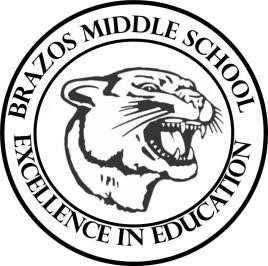 Teacher_Chris Stanley 6th grade Social Studies 2023 Week 22 – 4th 6 Weeks January 29th – February 2nd Monday 	 Thursday 	 TLW: the Learner will continue to learner about the physical geography of Southwest Asia and Northern Africa.Continue Vocab NotesEastern Mediterranean Sec. 1-4 Assigned TLW: Eastern Mediterranean Sec. 1-4 W/UCentral Asia and Central Asia Vocab ReviewCharacteristic of Ancient Civilization Assignment3a, 4b, 15a, 15b, 18b, 18d, 19a, 19b, 21b, 21c, 21f, 22c, 22dTuesday 	 Friday 	 TLW: Eastern Mediterranean Sec. 1-4 W/UThe learner will continue to learn about Early Civilizations and Central VocabThe learner will continue to be introduced to Southwest Asia and Northern Africa1a, 1b, 2a, 2b, 3a, 3b, 3c, 3d,4b, 4c, 15b, 18b, 21b, 21c, 22dTLW: Eastern Mediterranean Sec. 1-4 W/U DueCharacteristic of Ancient Civilization Assignment due6A, 6BWednesday 	 TLW: Eastern Mediterranean Sec. 1-4 W/UThe learner will continue to learn about Early Civilizations and Central VocabThe learner will continue to be introduced to Southwest Asia and Northern Africa1a, 1b, 2a, 2b, 15a, 15b, 15f, 17d, 17e, 19a, 21b, 21c, 21d, 22dEurasian Republic Sec. 1 Due